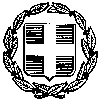       Αποστολή με e-mail         ΕΛΛΗΝΙΚΗ ΔΗΜΟΚΡΑΤΙΑ                                                   Ηγουμενίτσα  15 Φεβρουαρίου 2024         ΠΕΡΙΦΕΡΕΙΑ ΗΠΕΙΡΟΥ 	                                              ΠΕΡΙΦΕΡΕΙΑΚΗ ΕΝΟΤΗΤΑ        ΘΕΣΠΡΩΤΙΑΣΓΡΑΦΕΙΟ ΑΝΤΙΠΕΡΙΦΕΡΕΙΑΡΧΗ ΔΕΛΤΙΟ ΤΥΠΟΥ Επίσκεψη  Στρατηγών του Πυροσβεστικού Σώματοςστην Περιφερειακή Ενότητα ΘεσπρωτίαςΤον Αντιπεριφερειάρχη Θεσπρωτίας κ. Θωμά Πιτούλη  επισκέφθηκαν στις 14 Φεβρουαρίου, ο Αντιστράτηγος  κ. Ευάγγελος Φαλάρας, Γενικός Επιθεωρητής Πυροσβεστικών Υπηρεσιών Βορείου Ελλάδος, ο Υποστράτηγος  κ.  Μπόκας Χριστόφορος Συντονιστής Επιχειρήσεων Ηπείρου, Δυτικής Μακεδονίας και Νήσων (Κέρκυρα-Λευκάδα-Παξοί), ο Περιφερειακός Διοικητής Πυροσβεστικών Υπηρεσιών Ηπείρου Αρχιπύραρχος κ. Τσιώπος Κωνσταντίνος κα ο Διοικητής της Πυροσβεστικής Υπηρεσίας Ηγουμενίτσας  Αντιπύραρχος κ.Πανταζής Ευάγγελος. Συζητήθηκαν θέματα Πολιτικής Προστασίας και επίλυσης προβλημάτων στην αντιμετώπιση φυσικών καταστροφών, επίσης επισημάνθηκε η άριστη συνεργασία που υπάρχει μεταξύ της  Περιφερειακής Ενότητας και του Πυροσβεστικού Σώματος για θέματα αντιμετώπισης εκτάκτων αναγκών.Ο Αντιπεριφερειάρχη δήλωσε:  ότι η Περιφερειακή Ενότητα Θεσπρωτίας  θα στέκεται πάντοτε αρωγός στο έργο που επιτελεί η Πυροσβεστική.